Образец нагрудного знака к званию «Почётный гражданин Новоазовского района»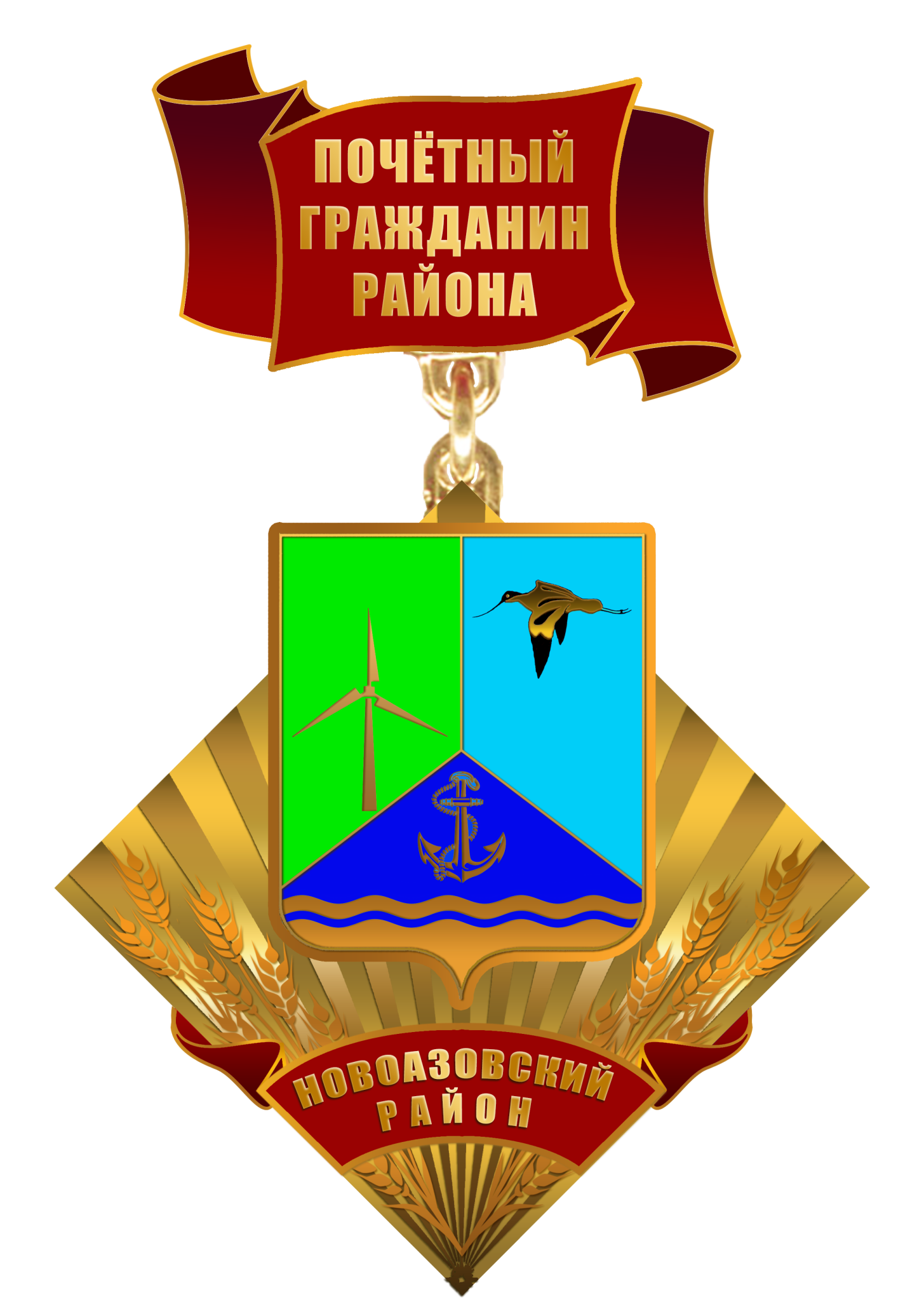 Описание нагрудного знака к званию«Почётный гражданин Новоазовского района»Нагрудный знак к званию «Почётный гражданин Новоазовского района» состоит из колодочки и подвески. Колодочка представляет собой стилизованную развевающуюся ленту темно-красного цвета, в центре которой на красном фоне золотыми буквами начертан текст «Почётный гражданин района». Подвеска состоит из основания ромбической формы с рельефными позолоченными колосьями и стилизованными солнечными лучами по нижним сторонам ромба и двух накладок, одна из которых представляет собой малый герб Новоазовского района Донецкой Народной Республики, а вторая накладка содержит название района золотыми буквами на темно-красном фоне.Знак изготавливается из металла с последующим позолочением и нанесением эмалей согласно цветовому решению. Для крепления к одежде на обратной стороне колодочки предусмотрена застёжка-булавка.